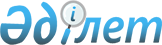 Об утверждении Правил принятия решений по управлению объектом кондоминиума и содержанию общего имущества объекта кондоминиума, а также типовые формы протоколов собранияПриказ и.о. Министра индустрии и инфраструктурного развития Республики Казахстан от 30 марта 2020 года № 163. Зарегистрирован в Министерстве юстиции Республики Казахстан 2 апреля 2020 года № 20283.
      В соответствии с подпунктом 9) статьи 10-2 Закона Республики Казахстан от 16 апреля 1997 года "О жилищных отношениях" ПРИКАЗЫВАЮ:
      1. Утвердить:
      1) Правила принятия решений по управлению объектом кондоминиума и содержанию общего имущества объекта кондоминиума, согласно приложению 1 к настоящему приказу;
      2) Типовые формы протоколов собрания согласно приложению к настоящему приказу, согласно приложению 2 к настоящему приказу.
      2. Признать утратившим силу приказ Министра национальной экономики Республики Казахстан от 20 марта 2015 года № 243 "Об утверждении Типовых форм протокола собрания собственников помещений (квартир) и листа голосования при проведении письменного опроса собственников помещений (квартир), отчета по управлению объектом кондоминиума" (зарегистрирован в Реестре государственной регистрации нормативных правовых актов за № 10573, опубликованный 29 апреля 2015 года в информационно-правовой системе "Әділет").
      3. Комитету по делам строительства и жилищно-коммунального хозяйства Министерства индустрии и инфраструктурного развития Республики Казахстан в установленном законодательством порядке обеспечить:
      1) государственную регистрацию настоящего приказа в Министерстве юстиции Республики Казахстан;
      2) размещение настоящего приказа на интернет-ресурсе Министерства индустрии и инфраструктурного развития Республики Казахстан.
      4. Контроль за исполнением настоящего приказа возложить на курирующего вице-министра индустрии и инфраструктурного развития Республики Казахстан.
      5. Настоящий приказ вводится в действие по истечении десяти календарных дней после дня его первого официального опубликования. Правила принятия решений по управлению объектом кондоминиума и содержанию общего имущества объекта кондоминиума Глава 1. Общие положения
      1. Настоящие Правила принятия решений по управлению объектом кондоминиума и содержанию общего имущества объекта кондоминиума (далее - Правила) разработаны в соответствии с подпунктом 9) статьи 10-2 Закона Республики Казахстан от 16 апреля 1997 года "О жилищных отношениях" (далее - Закон) и регулируют отношения, возникающие на собрании между собственниками квартир, нежилых помещений в процессе принятия решений по управлению объектом кондоминиума и содержанию общего имущества объекта кондоминиума.
      2. В настоящих Правилах используются следующие основные понятия:
      1) голосование – процесс принятия решений собственниками квартир, нежилых помещений, связанных с управлением объектом кондоминиума и содержанием общего имущества объекта кондоминиума, осуществляемый путем открытого волеизъявления на собрании, проводимом явочным порядком или посредством письменного опроса. Голосование может осуществляться посредством объектов информатизации в сфере жилищных отношений и жилищно-коммунального хозяйства;
      2) объединение собственников имущества многоквартирного жилого дома (далее – объединение собственников имущества) – юридическое лицо, являющееся некоммерческой организацией, образованное собственниками квартир, нежилых помещений одного многоквартирного жилого дома, осуществляющее управление объектом кондоминиума, финансирующее его содержание и обеспечивающее его сохранность;
      3) собрание собственников квартир, нежилых помещений многоквартирного жилого дома (далее – собрание) – высший орган управления объектом кондоминиума, обеспечивающий коллективное обсуждение и принятие решений собственниками квартир, нежилых помещений, связанных с управлением объектом кондоминиума и содержанием общего имущества объекта кондоминиума, путем голосования;
      4) совет многоквартирного жилого дома (далее – совет дома) – орган управления объектом кондоминиума, избираемый из числа собственников квартир, нежилых помещений. Глава 2. Порядок проведения собрания
      3. Собрание может быть проведено в следующих формах:
      1) путем открытого волеизъявления, проводимым явочным порядком; 
      2) путем письменного опроса;
      3) путем обсуждения и голосования посредством объектов информатизации.
      4. Собрание проводится не реже одного раза в год. Собрание созывается по инициативе совета дома, доверенного лица простого товарищества либо по требованию ревизионной комиссии, либо по требованию не менее десяти процентов собственников квартир, нежилых помещений, либо по инициативе жилищной инспекции.
      5. О предстоящем собрании собственники квартир, нежилых помещений уведомляются не менее чем за десять дней о дате проведения собрания индивидуально, а также посредством электронной почты или сотовой связи и путем размещения объявления в общедоступных местах.
      6. В уведомлениях о проведении собрания указывается:
      1) дата, место, время проведения данного собрания.
      2) повестка дня данного собрания;
      3) сведения об инициаторе собрания;
      4) форма проведения данного собрания (путем открытого волеизъявления на собрании, проводимом явочным порядком или письменного опроса);
      5) порядок ознакомления с информацией и (или) материалами, которые будут представлены на данном собрании, и место или адрес, где с ними можно ознакомиться.
      Материалы на собрании предоставляются инициатором для ознакомления собственникам квартир, нежилых помещений, а также лицам, имеющим право на участие в собрании, при обращении собственника квартиры, нежилого помещения до начала проведения собрания.
      При созыве собрания по инициативе не менее десяти процентов собственников квартир, нежилых помещений уведомление оформляется согласно приложению 4 к настоящим Правилам.
      7. Собственники квартир, нежилого помещения участвуют на собрании лично или через своих представителей. Представители собственников квартир, нежилого помещения представляют документы, подтверждающие их надлежащие полномочия (доверенность или договор найма (поднайма) жилища, предоставленного из государственного жилищного фонда, где наниматель (поднаниматель) принимает участие в управлении объектом кондоминиума и может голосовать). Доверенность, выданная представителю собственника квартир, нежилого помещения, содержит сведения о представляемом и представителе (фамилия, имя, отчество) и оформлена в соответствии с требованиями законодательства.
      8. Для определения правомочности собрания требуется для начала зарегистрироваться в листе регистрации собственников квартир, нежилых помещений в многоквартирном жилом доме, участвующих на собрании согласно приложению 1 к настоящим Правилам.
      В листе регистрации собственников квартир, нежилых помещений содержится следующая информация:
      1) идентификационные данные собственника квартир, нежилых помещений (фамилия, имя, отчество) либо идентификационные данные представителя собственника квартир, нежилого помещения (фамилия, имя, отчество), сведения о документе, на котором основаны его полномочия, срок таких полномочий;
      2) номер квартиры или нежилого помещения (номер сотовой связи, электронный адрес собственника квартиры, нежилого помещения, по которому могут направляться сообщения о проведении общих собраний).
      Если собственнику квартиры, нежилого помещения принадлежит несколько квартир, нежилых помещений, он регистрируется по каждой квартире, нежилому помещению отдельно.
      9. Собрание проводимое явочным порядком собственников квартир, нежилых помещений открывается в указанное в уведомлении о проведении собрания время инициатором собрания.
      10. Организационные и процедурные вопросы проведения собрания путем явочного порядка разрешает инициатор собрания. 
      К процедурным и организационным вопросам ведения такого собрания относятся следующие вопросы:
      1) порядок ведения собрания и другие процедурные вопросы;
      2) избрание председательствующего на собрании;
      3) избрание секретаря собрания;
      4) определение явки и наличие кворума;
      5) другие вопросы, связанные с проведением собрания и принятием решений по вопросам управления объектом кондоминиума и содержания общим имуществом объекта кондоминиума многоквартирного жилого дома.
      На собрании, проводимом путем явочного порядка собственники квартир, нежилого помещения принимают решения не только по вопросам, включенным в повестку дня, а также других вопросов, возникших в ходе проводимого собрания. Глава 3. Порядок принятия решения
      11. Собрание правомочно принимать решение, если в нем участвуют более половины от общего числа собственников квартир, нежилых помещений.
      Решение принимается при согласии большинства от общего числа собственников квартир, нежилых помещений, непосредственно принявших участие в голосовании по следующим вопросам:
      1) избрания членов совета дома, переизбрания, а также досрочного прекращения их полномочий;
      2) избрания ревизионной комиссии (ревизора), переизбрания, а также досрочного прекращения их полномочий;
      3) принятия решения о выборе формы управления объектом кондоминиума либо делегировании полномочий о выборе формы управления совету дома;
      4) принятия решения о выборе управляющего многоквартирным жилым домом или управляющей компании либо делегировании таких полномочий совету дома;
      5) утверждения устава объединения собственников имущества или заключения договора простого товарищества;
      6) утверждения сметы расходов на управление объектом кондоминиума и содержание общего имущества объекта кондоминиума на один календарный год, а также внесения в нее изменений и дополнений;
      7) утверждения годового отчета по управлению объектом кондоминиума и содержанию общего имущества объекта кондоминиума об исполнении сметы расходов на управление объектом кондоминиума и содержание общего имущества объекта кондоминиума за один календарный год;
      8) принятия решения о передаче собственнику квартиры, нежилого помещения части общего имущества объекта кондоминиума в имущественный наем (аренду);
      9) согласования, при необходимости, размера вознаграждения совету дома и ревизионной комиссии (ревизору) по итогам деятельности за отчетный период;
      10) согласования размера оплаты труда председателю объединения собственников имущества, доверенному лицу простого товарищества;
      11) иные вопросы, связанные с управлением объектом кондоминиума и содержанием общего имущества объекта кондоминиума.
      12. Собрание принимает решение при наличии более двух третей от общего числа собственников квартир, нежилых помещений по следующим вопросам:
      1) определения общего имущества объекта кондоминиума, а также изменения его состава;
      2) утверждения размера расходов на управление объектом кондоминиума и содержание общего имущества объекта кондоминиума;
      3) утверждения размера оплаты за содержание парковочного места;
      4) принятия решения о проведении капитального ремонта общего имущества объекта кондоминиума (модернизации, реконструкции, реставрации), об утверждении сметы расходов на проведение капитального ремонта общего имущества объекта кондоминиума;
      5) принятия решения о сборе целевых взносов и их размере;
      6) принятия решения о расходовании денег, накопленных на сберегательном счете, а также о получении жилищного займа на капитальный ремонт общего имущества объекта кондоминиума.
      Решение принимается при согласии более двух третей от общего числа собственников квартир, нежилых помещений.
      13. Протокол собрания ведет избранный секретарь собрания и оформляется в соответствии с типовой формой протокола согласно форме 1 приложения 2 к настоящему Приказу.
      14. Лист голосования собственников квартир, нежилых помещений с указанием их фамилии, имени, отчества (если оно указано в документе, удостоверяющем личность), номеров квартир, нежилых помещений оформляется согласно приложению 2 к настоящим Правилам. На каждый вопрос, внесенный ля обсуждения, заполняется отдельный лист голосования. Листы голосования являются неотъемлемой частью протокола собрания, прошиваются и нумеруются.
      15. Собрание может проводиться путем письменного опроса, если ранее объявленное собрание в явочном порядке не состоялось ввиду отсутствия кворума. Решение о проведении письменного опроса и его сроках принимается советом дома.
      16. Для организации собрания путем проведения письменного опроса совет дома вправе определить инициативную группу из числа собственников квартир, нежилых помещений.
      17. В случае проведения собрания путем письменного опроса наряду с уведомлением о проведении такого собрания с указанием повестки дня, направляется лист письменного опроса нарочно либо посредством электронной почты каждому собственнику квартиры, нежилого помещения в течение семи календарных дней с даты объявления письменного опроса. Листы письменного опроса составляются по форме согласно приложению 3 к настоящим Правилам и являются неотъемлемой частью протокола собрания, прошиваются и нумеруются.
      18. Собственник квартиры, нежилого помещения в листе письменного опроса указывает фамилию, имя, отчество (если оно указано в документе, удостоверяющем личность), номер квартиры, нежилого помещения, заполняет собственноручно мнение по каждому вопросу, вынесенном на голосование, и подписывает лист письменного опроса. Письменный опрос проводится в срок не более одного месяца с даты объявления собрания.
      19. Советом дома или инициативной группой осуществляются сбор и прием листов письменного опроса нарочно либо посредством электронной почты для учета и составления протокола письменного опроса.
      20. Подведение итогов голосования осуществляется коллегиально в составе членов совета дома, председателя объединения собственников имущества или доверенного лица простого товарищества, либо представителя управляющей компании, либо управляющего многоквартирным жилым домом (в случае их наличия). 
      21. Итоги голосования путем письменного опроса оформляются протоколом согласно форме 2 приложения 2 к настоящему Приказу и размещаются в общедоступных местах. 
      22. При проведения голосования посредством объектов информатизации в сфере жилищных отношений и жилищно-коммунального хозяйства собственник квартиры, нежилого помещения по вопросу, вынесенному на голосование листы письменного опроса могут быть направлены в электронном формате, где собственник квартиры, нежилого помещения заполняет электронный лист опроса и подтверждает электронной цифровой подписью или через смс – подтверждение на номер, зарегистрированный в базе мобильных номеров электронного Правительства Республики Казахстан.
      Итоги электронного голосования фиксируются посредством объектов информатизации в сфере жилищных отношений и жилищно-коммунального хозяйства.
      23. Итоги голосования путем письменного опроса на бумажном носителе, а также электронного листа опроса суммируются и оформляются протоколом в соответствии с типовыми формами протокола и размещаются в объектах информатизации в сфере жилищных отношений и жилищно-коммунального хозяйства либо оформляется непосредственно в объектах информатизации в сфере жилищных отношений и жилищно-коммунального хозяйства в соответствии с Правилами формирования, обработки, а также централизованного сбора и хранения информации в электронной форме, в том числе функционирования объектов информатизации в сфере жилищных отношений и жилищно-коммунального хозяйства.
      24. В случае электронного оформления протокола председатель, секретарь, члены совета дома подписывают электронной цифровой подписью.
      25. Принятые собранием решения, оформленные протоколом бумажной форме или распечатанного электронного протокола, являются документом при рассмотрении спорных и иных вопросов в суде, иных государственных органах и организациях как волеизъявление собственников квартир, нежилых помещений, а также служит основанием для расчета жилищной помощи.
      26. Каждый собственник квартиры, нежилого помещения имеет право знать, как проголосовали другие собственники квартир, нежилых помещений. Лист регистрации собственников квартир, нежилого помещения многоквартирного жилого дома, участвующих на собрании "__"_________ 20___ года
      Местонахождение многоквартирного жилого дома: _______________
      Председатель собрания: _______________             _____________
                               (Ф.И.О.)                   (подпись)
       Секретарь собрания: _______________                   ____________
                               (Ф.И.О.)                   (подпись)
       Член совета дома: ______________                   ___________
                               (Ф.И.О.)                   (подпись)
       Член совета дома: _____________                         ___________
                         (Ф.И.О.)                         (подпись)
       Член совета дома: ____________                         ___________
                         (Ф.И.О.)                         (подпись) Лист голосования собственников квартир, нежилых помещений, проголосовавших на собрании (проводимый путем явочного порядка)
      "__"_________ 20___ года
       время ________
       Местонахождение многоквартирного жилого дома: ________________________
       Вопрос внесенный для обсуждения: _____________________________________
      Председатель собрания: _______________             ___________
                               (Ф.И.О.)                   (подпись)
       Секретарь собрания: _______________                   ___________
                               (Ф.И.О.)                   (подпись)
       Член совета дома: ______________                   ___________
                         (Ф.И.О.)                         (подпись)
       Член совета дома: _____________                         ___________
                         (Ф.И.О.)                         (подпись)
       Член совета дома: ____________                         ___________
                         (Ф.И.О.)                         (подпись) Лист № ___ голосования при проведении письменного опроса собственников квартир, нежилых помещений
      _________                                           "__"_________ 20___ года
       время ________
       Местонахождение многоквартирного жилого дома: _____________________________
       Ответственные лица: _______________________________________________________
       __________________________________________________________________________
       __________________________________________________________________________
       (назначаемые из числа собственников квартир, нежилого помещения)
      Ф.И.О. собственника квартиры, нежилого помещения____________________________
       ________________________________________\_________________________________
       Адрес собственника квартиры, нежилого помещения ____________________________
       __________________________________________________________________________
       Подпись __________________________________________________________________
                         (собственника квартиры, нежилого помещения)
       Подпись __________________________________________________________________
                               (ответственные лица)
       Подпись __________________________________________________________________
                               (члена совета дома)
       Подпись __________________________________________________________________
                               (члена совета дома)
       Подпись __________________________________________________________________
                                     (члена совета дома) Уведомление о созыве собрания инициативной группой
      _______________                               "__"_________ 20___ года
       время ________
       Местонахождение многоквартирного жилого дома: _____________________________
       __________________________________________________________________________
                                     (адрес)
       Общее количество квартир, нежилых помещений _______________________________
       В соответствии со статьей 42-1 Закона Республики Казахстан "О жилищных 
отношениях" собрание созывается по требованию не менее десяти процентов собственников 
квартир, нежилых помещений многоквартирного жилого дома.
       Инициативная группа в количестве _________ (прописью) собственников квартир, 
нежилых помещений инициирует созыв собрания собственников квартир, нежилых 
помещений многоквартирного жилого дома.
       Повестка дня:
       1. ________________________________________________________________________
       2. ________________________________________________________________________
       3. ________________________________________________________________________
       Место, время и дата проведения собрания: _____________________________________
       Форма проведения собрания: ________________________________________________
                                           Итого инициаторов: __________________
                                           (прописью) собственников квартир,
                                           нежилых помещений многоквартирного
                                           жилого дома Протокол № __ собрания собственников квартир, нежилых помещений многоквартирного жилого дома (проводимый путем явочного порядка)
                         по инициативе _____________________________
       время _____                               "__"_____________ 20___ года
       1. Местонахождение многоквартирного жилого дома: __________________________
       2. Общее количество собственников квартир: _________________________________
       3. Общее количество собственников нежилого помещения: _____________________
       4. Количество участвующих на собрании (по форме согласно приложению к
       протоколу):
       ____________________________________________________________________
       5. Приглашенные лица: (Ф.И.О) _____________________________________________
       6. Форма собрания ________________________________________________________
       Повестка дня собрания:
       1._____________________________________________________________
       2._____________________________________________________________
       Лица, выступившие: (Ф.И.О)______________________________________
       Результаты голосования:
       Вопросы вынесенные на голосование:
       1. _____________________________________________________________
       За________Против ________Воздержался__________
       2. _____________________________________________________________
       За________Против________Воздержался __________
       Итоги голосования на собрании:_____________
       Решение, принятое голосованием:
       1. ____________________________________________________________
       2. ____________________________________________________________
       Председатель собрания: ________________             ___________
                               (Ф.И.О.)                   (подпись)
       Секретарь собрания: ______________             ___________
                               (Ф.И.О.)             (подпись)
       Член совета дома ____________             ___________
                         (Ф.И.О.)             (подпись) Протокол № __ 
собрания собственников квартир, нежилых помещений многоквартирного жилого дома
(проводимый путем письменного опроса)
      __________                                     "__"_____________ 20___ года
       время _____
       1. Местонахождение многоквартирного жилого дома: _________________________
       2. Общее количество собственников квартир: _________________________________
       3. Общее количество собственников нежилого помещения: ______________________
       4. Количество принимавших участие в письменном опросе (по форме листа
       письменного опроса к протоколу): ____________________________________________
       5. Форма собрания________________________________________________________
       Повестка дня собрания:
       1._____________________________________________________________
       2._____________________________________________________________
       Результаты голосования:
       Вопросы вынесенные на голосование:
       1. _____________________________________________________________
       За________Против ________Воздержался__________
       2. _____________________________________________________________
       За________Против________Воздержался __________
       Итоги голосования, проводимые путем письменного опроса
       (на бумажном носителе): ____________
       Итоги голосования, проводимые путем электронного листа опроса (в электронном
       формате через объекты информатизации в сфере жилищных отношений и жилищно-
       коммунального хозяйства): ____________
       Решение, принятое голосованием:
       1. ____________________________________________________________
       2. ____________________________________________________________
       Председатель собрания: ________________             __________
                               (Ф.И.О.)                   (подпись)
        Секретарь собрания: ________________                   __________
                         (Ф.И.О.)                         (подпись)
       Член совета дома ____________                   ___________
                         (Ф.И.О.)                   (подпись)
       Член совета дома ____________                   ___________
                         (Ф.И.О.)                   (подпись)
       Член совета дома ____________                   ___________
                         ( Ф.И.О.)                   (подпись)
       Исполнительный орган ______________             ____________
                               (Ф,И,О,)             (подпись)
					© 2012. РГП на ПХВ «Институт законодательства и правовой информации Республики Казахстан» Министерства юстиции Республики Казахстан
				
      Исполняющий обязанности
Министра индустрии и
инфраструктурного развития
Республики Казахстан 

К. Ускенбаев
Приложение 1
к приказу
от 30 марта 2020 года № 163Приложение 1
к Правилам принятия решений
по управлению объектом
кондоминиума и содержанию
общего имущества объекта
кондоминиума
№
Фамилия Имя Отчество (при его наличии)
№ квартиры
нежилое помещение
Подпись
1.
2.
3.Приложение 2
к Правилам принятия решений 
по управлению объектом 
кондоминиума и содержанию 
общего имущества объекта 
кондоминиума
№
Фамилия Имя Отчество (при его наличии)
№ квартиры
нежилое помещение
Голосую
Голосую
Голосую
№
Фамилия Имя Отчество (при его наличии)
№ квартиры
нежилое помещение
"За"

(подпись)
"Против"

(подпись)
"Воздержусь"

(подпись)
1.
2.
3.Приложение 3
к Правилам принятия решений
по управлению объектом
кондоминиума и содержанию
общего имущества объекта
кондоминиума
№
Вопросы, внесенные для

обсуждения:
Голосую
Голосую
Голосую
№
Вопросы, внесенные для

обсуждения:
"За"

(подпись)
"Против"

(подпись)
"Воздержусь"

(подпись)
1.
2.
3.Приложение 4
к Правилам принятия решений 
по управлению объектом 
кондоминиума и содержанию 
общего имущества объекта 
кондоминиума
№
Ф.И.О. инициаторов собрания
Номер квартиры
Контактный телефон
ПодписьПриложение 2
к приказу
от 30 марта 2020 года № 163Форма 1Форма 2